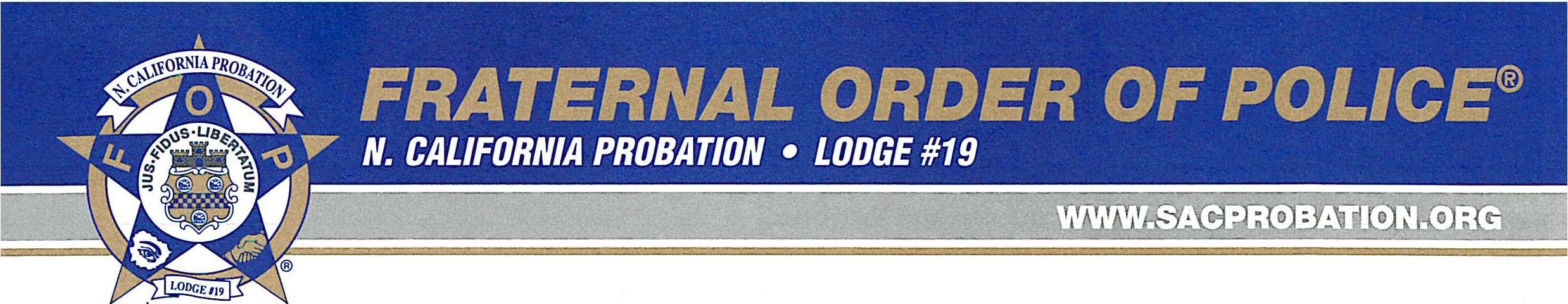 INDIVIDUAL FOP MEMBERSHIP APPLICATIONNAME: 			 FIRST	MIDDLE	LASTBIRTHDATE: 	SSN: 	 HOME ADDRESS: 			STREET		CITY STATE	ZIPCODE EMPLOYING AGENCY:  				 DATE OF HIRE:  	RANK/TITLE:  	 CLASSIFICATION: PEACE OFFICER: YES / NOWORK ADDRESS: 				 STREET	CITY STATE	ZIPCODEHome Phone:___________________Work Phone:____________________Cell Phone:_____________________Email Address:________________________________________I HEREBY APPLY FOR MEMBERSHIP IN N. CALIFORNIA PROBATION LODGE #19 OF THE FRATERNAL ORDER OF POLICE.  I PLEDGE TO PAY DUES AS SET FORTH IN THE N. CALIFORNIA PROBATION FOP LODGE #19 CONSTITUTION FOR ITS MEMBERS. DUES ARE PAYABLE YEARLY AND MUST ACCOMPANY THIS APPLICATION. I FURTHER AGREE TO NOTIFY THE N. CALIFORNIA PROBATION FOP LODGE #19, WITHIN TEN (10) DAYS OF ANY CHANGE IN MY STATUS. CURRENTLY N. CALIFORNIA PROBATION FOP LODGE # 19 DUES ARE $41 PER YEAR. MAKE CHECKS PAYABLE TO N. CALIFORNIA PROBATION LODGE #19.SIGNATURE: 	DATE: 	